Osterei Vorlage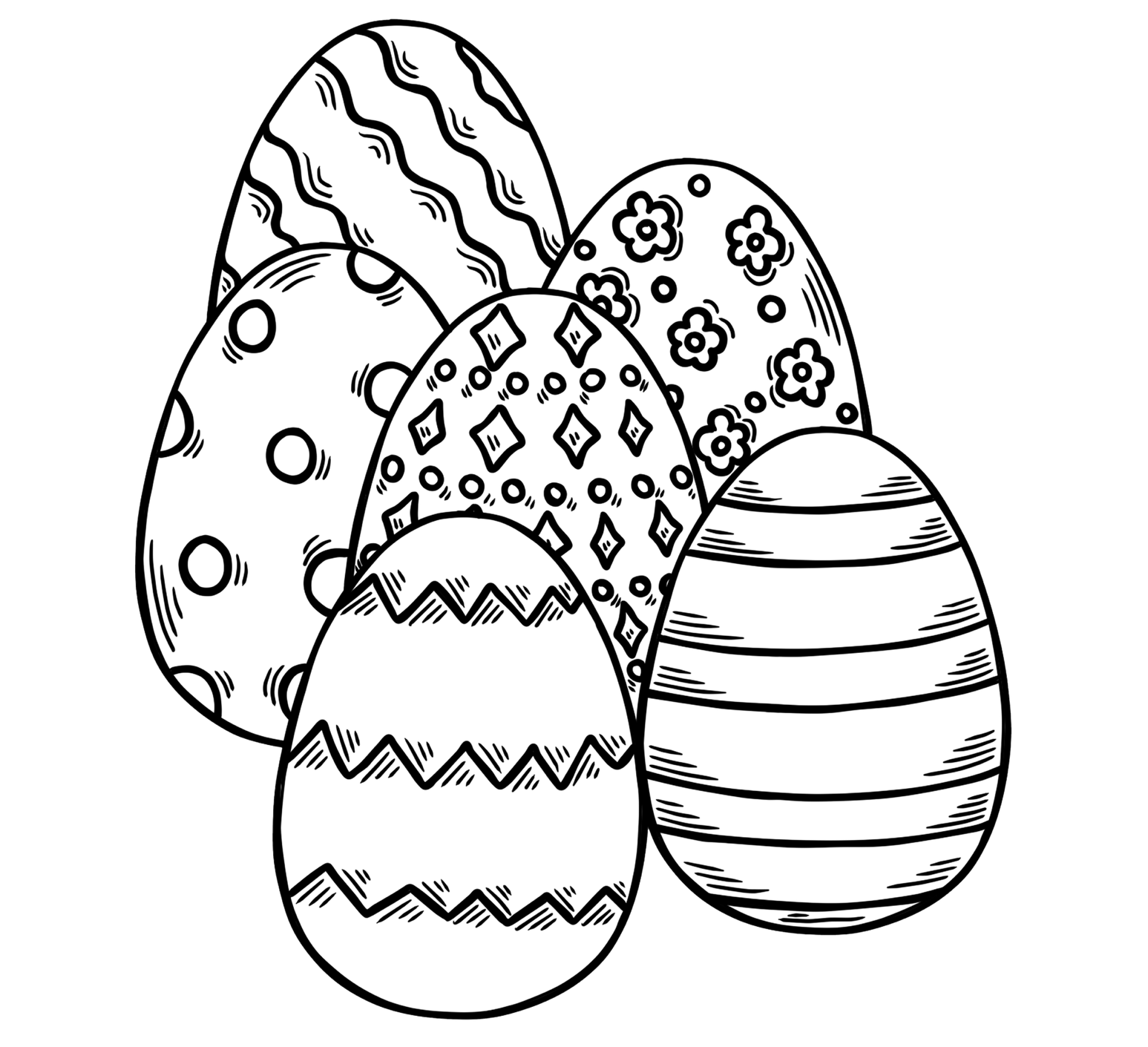 https://Vorla.ch